Универсальные фрезерные головки под бланкетные ножи S=8 мм (без ножей)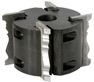 Используются для производства высококачественных изделий любого профиля и поверхностей прямого фрезерования. Конструктивные особенности данного инструмента позволяют быстро и точно устанавливать ножи, производить различные виды изделий, заменяя ножи в  фрезерных головках в зависимости от необходимого профиля. комплекты бланкетных ножейможем изготовить по Вашим эскизамТел. +7-921-203-46-59Обозначение и наружный диаметр
ножевого барабана, ммMax диаметр
резания, мм(ширина ножа 60 мм)Посадочный диаметр
ножевого барабана, ммВысота
барабана, ммДиапазон длины
ножей, ммЦена, руб.ИП 85.000            122ИП 85.000-01       122ИП 85.000-02       122ИП 85.000-03       122ИП 85.000-04       122ИП 85.000-05       122ИП 85.000-06       122ИП 85.000-07       122ИП 85.000-08       122ИП 80.000            132
ИП 80.000-01       132
ИП 80.000-02       132
ИП 80.000-03       132
ИП 80.000-06       132
ИП 80.000-04       132
ИП 80.000-05       132ИП 80.000-07       132178178178178158158158158158189
189
189
189
189
189
18918940404040404040404050
50
50 
50
50 
50
50504050608011013015017020050
60
110
130
150
170
20023020-6030-7040-8060-10090-130110-150130-170150-190180-22030-70
40-80
90-130
110-150
130-170
150-190
180-220210-250Договорная№п/пНаименованиеизделияОбозначениеразмерЦена без НДС1Доска пола П1ИП.81.30050х50х8Договорная2Террасная доска ТД1ИП.81.80040х100х8Договорная3Плинтус ПЛ-2ИП.81.510Договорная4Плинтус ПЛ-2 на 2 детали ИП.81.530Договорная9Наличник Н1ИП.81.70050х70х8Договорная5Имитация бруса ИБ1ИП.81.60050х135х8Договорная6Имитация бруса ИБ3ИП.81.620Договорная7Брус 100х150 ИП.81.40060х100х8Договорная8Брус 150х150 ИП.81.41060х150х8Договорная9Брус 200х200 ИП.81.42060х200х8Договорная10Брус 200х200 ИП.81.43060х200х8Договорная11Брус 230х250Договорная21Брус 200х150 (Б-5)ИП.81.44060х200х8Договорная